Demande d’intervention 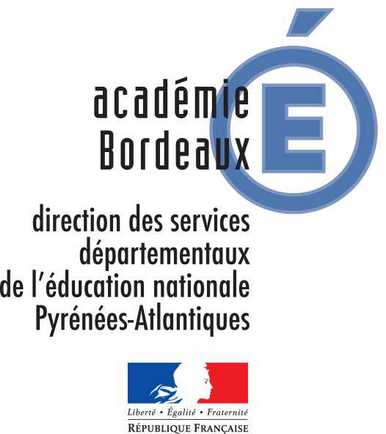 du Professeur Ressource Autisme 64		SecondaireVeuillez envoyer cette demande		à  prautisme64@ac-bordeaux.fr		à votre chef d’établissement		ainsi qu’au Service Ecole Inclusive : ce.ienpauash@ac-bordeaux.frDemande formulée le : …… /…… / ………Le diagnostic TSA (Trouble du Spectre Autistique) est-il posé ? Si oui : à quelle date 						En cours :Dossier MDPH ?Type de compensations :Prises en charge extérieures :  Quelle est l’objet de cette demande :Informations sur l’enfant en classeSi trouble de comportement, merci de remplir le tableau ci-dessousInformations administrativesInformations administrativesEtablissementChef d’établissementMme /MEnseignantMme/ MERHÉlèveÉlèveÉlèveNom :Prénom :Date de naissance né(e) le :          ClasseNom des parentsMère :Père :TéléphonesMère :Père :Accompagnement humain	matériel pédagogique adaptéOui / nonIndividuel / mutualisénombre d’heures : …Oui / nonLequel :	……………….Autre : ………………………………………...Autre : ………………………………………...Médico- SocialLibéral1.Une observation en classe car la situation pose question.2. Une aide à la mise en place d’aménagements pédagogiques.3. Une information d’équipe sur les TSA.4. Sensibilisation aux TSA  dans les classes5. Autre demande :5. Autre demande :Points d’appui et centres d’intérêtDescription des difficultésApprentissagesComportementInteractions socialesDomaine sensorielManifestation du comportement. (ne pas être dans l’interprétation) :Manifestation du comportement. (ne pas être dans l’interprétation) :Quelles réponses avez-vous tentées d’apporter à ce comportement :Quelles réponses avez-vous tentées d’apporter à ce comportement : Avez - vous repéré quand apparaît ce comportement ? :Avez- vous repéré la durée de ce comportement ? :Le service de soin a – t- il été informé ?Le service de soin a – t- il été informé ?